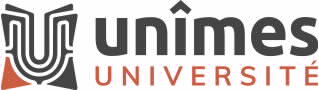 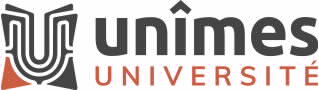 1 – Ressources en eau 1 – Ressources en eau BLANCHON, David. Atlas mondial de l’eau : défendre et protéger notre bien commun. 4e édition. Paris : Éditions Autrement, 2022. https://www-numeriquepremium-com.federation.unimes.fr:8443/doi/10.14375/NP.9782080274656 [Consulté le 17-04-2024]BONNET, Alexandra. Eau. Arles, Versailles : Actes Sud - École nationale supérieure de paysage, 2023. 157 p. 304.2 CARDENIER-PASQUIER, Florence. Agir pour une gestion équilibrée de l’eau. Montreuil Lorient : Cédis Le passager clandestin, 2023. 125 p. 333.91 DENDefeuilley, Christophe (19..-....). La politique publique de l’eau : gouverner un bien commun.  Lormont : Le Bord de l'eau, 2023. 148 p. 354.3 DEFEmblanch, Christophe ; Jourdren, Sarah (19..-....). L’eau : introduction à une ressource rare. Avignon : Éditions universitaires d'Avignon, 2021. 112 p. 333.91 EMBEUZEN Agathe, LÉVI Yves, GENTILINI Marc. Tout savoir sur l’eau du robinet [Texte imprimé]. Paris : CNRS éd., 2013. 272 p. 621.1 TOUSCHNEIER-MADANES, Graciela. L’eau mondialisée : la gouvernance en question. Paris : La Découverte, 2010. 492 p. 354.36 EAUSCHRIVER, Louise. La gestion durable de l’eau : ressources, qualité, organisation. Paris : Dunod, 2012. 249 p. 628.1 SCH2 – Eau et enjeux climatiques 

CHAUSSADE Jean-Louis, PELLAY Maryvonne, Les 100 mots de l’eau. Presses Universitaires de France, « Que sais-je ? », 2012. URL : https://www-cairn-info.federation.unimes.fr:8443/les-100-mots-de-l-eau--9782130595571.htm [Consulté le 18-04-2024]GOUVELLO, Bernard de., 10 févr. 2020, « L’utilisation de l’eau de pluie dans les bâtiments en milieu urbain ». Dans : « Smart city - Ville intelligente et durable », [en ligne], Editions T.I. [Paris, France], https://www.techniques-ingenieur.fr/base-documentaire/innovation-th10/construire-et-concevoir-la-ville-durable-42676210/l-utilisation-de-l-eau-de-pluie-dans-les-batiments-en-milieu-urbain-ge1031/ [Consulté le 18-04-2024]LA SOUCHÈRE, Marie-Christine de. L’eau en 150 questions. Paris : Ellipses, 2009. 213 p. 551.46 LASMOREAU, René. L’air et l’eau : alizés, cyclones, Gulf Stream, tsunamis et tant d’autres curiosités naturelles. Les Ulis : EDP sciences, 2013. 302 p. 551.52 MORScarwell Helga-Jane, Schmitt Guillaume, Salvador Pierre-Gil, Scarwell, H.-J., Presses universitaires du Septentrion. Urbanisme et inondation : outils de réconciliation et de valorisation : avec guide de 24 fiches outils de gestion du risque inondation. Villeneuve d’Asq : Presses universitaires du Septentrion, 2014. 366 p. 711.4 SCA3 – Eau et environnement CHRISTOPHE, Cécile. L’eau : jeux & enjeux. Montreuil : Fabrique de jardin, 2019. 174 p. 712 EAUDOSTE, Jean-Paul, DEVELAY Michel. De la connaissance de l’eau [Texte imprimé] : de l’intuition au raisonnement. Paris : l’Harmattan, 2005. 142 p. 540.9 DOSEUZEN, Agathe, JEANDEL Catherine, MOSSERI Rémy, FUCHS Alain. L’eau à découvert. Paris : CNRS Éditions, 2015. 365 p.  627.04 EAUGhiotti Stéphane, « Les lagunes et les territoires littoraux d’Occitanie entre inondation, pollution, biodiversité et métropolisation », Sud-Ouest européen [En ligne], 47 | 2019, mis en ligne le 10 octobre 2019, consulté le 18 avril 2024. URL : http://journals.openedition.org.federation.unimes.fr:8080/soe/5428 ; DOI : https://doi-org.federation.unimes.fr:8443/10.4000/soe.5428GUDEFIN, Julia, UNTERMAIER JEAN and UNTERMAIER JEAN. Le statut juridique de l’eau à l’épreuve des exigences environnementales. Paris : Éd. Johanet, 2015. 859 p. 344.046 GUDJOMIER Alain, réal. et al. De Kyoto à Copenhague . Énergies et environnement. Coffret de DVD contenant 14 émissions (DVD 1 : Énergies, 2 h 29 min) et 11 émissions (DVD 2 : Environnement, 1 h 56 min). Paris: Arte France Géo Arte France diffusion/distribution, 2002. 2 DVD (4 h 25 min) : coul. (PAL), sonore (Coll. Le Dessous des cartes).  D 304.2 KYOOertli Beat, Frossard Pierre-André, Lefeuvre Jean-Claude. Mares et étangs : écologie, gestion, aménagement et valorisation. Lausanne, Presses polytechniques et universitaires romandes, 2013. 480 p. 577.63 MARSCARWELL, Helga-Jane ; LAGANIER, Richard. Risque d'inondation et aménagement durable des territoires. Nouvelle édition [en ligne]. Villeneuve d'Ascq : Presses universitaires du Septentrion, 2004  <https://books-openedition-org.federation.unimes.fr:8443/septentrion/15670>. [Consulté le 18-04-2024]4 – Eau et enjeux économiques AUBRY Hana, PERREUX Jacques, BOUGUERRA Mohamed Larbi. Imaginaires de l’eau, imaginaire du monde : 10 regards sur l’eau et sa symbolique dans les sociétés humaines : [réunit des interventions aux conférences-débats des Mardis de l’eau en 2006]. Paris : la Dispute, 2007. 249 p. 304.2 IMABARRETEAU Olivier, BOULEAU Gabrielle, « Eau : qui perd, qui gagne ? », Natures Sciences Sociétés, 2023/1 (Vol. 31), p. 1-2. DOI : 10.1051/nss/2023026. URL : https://www-cairn-info.federation.unimes.fr:8443/revue-natures-sciences-societes-2023-1-page-1.htm [Consulté le 18-04-2024]Falque, Max (1935-....) ; Tenière-Buchot, Pierre Frédéric (1944-....) ; Guespereau, Martin. Agence de l'eau Rhône-Méditerranée & Corse ; International center for research on environmental issues. L’eau entre réglementation et marché. Paris : Éd. Johanet, 2014. 344.046 EAUGAZZANIGA Jean-Louis. Le droit de l’eau (4e édition). Paris : LexisNexis, 2021. 588 p. 344.046 GAZGUÉRASSIMOFF, Gilles. Eau et énergie : destins croisés. Paris : Mines-ParisTech, 2011. 322 p. 628.1 EAUVERNIER Jacques, Les énergies renouvelables. Presses Universitaires de France, « Que sais-je ? », 2023, ISBN : 9782715420335. DOI : 10.3917/puf.verni.2023.09. URL : https://www-cairn-info.federation.unimes.fr:8443/les-energies-renouvelables--9782715420335.htmVICTORIA, Pierre. L’accès à l’eau et à l’énergie : de la vision à l’action. Paris : Lavoisier Hermes science, 2005. 151 p. 628.1 ACC5 – L’eau à Nîmes : FABRE, Guilhem. L’aqueduc de Nîmes et le pont du Gard : archéologie, géosystème, histoire. 2e édition revue et augmentée. Paris : CNRS Éd., 2000. 483 p. 944.83 AQUFABRE, Guilhem. Temps de l’eau, sites et monuments entre Vidourle et Rhône [Texte imprimé]. Nîmes : École antique de Nîmes, 2011. 339 p. 930.05 BULKRINGS, Véronique. De la source au jardin : la Fontaine de Nîmes. Drémil-Lafage : Éditions Mergoil, 2023. 278 p. 944.837 KRILARNAC, Claude. Racontez-moi le pont du Gard [Texte imprimé] : essai de réponse à des questions relatives à l’aqueduc de Nîmes et au pont du Gard. Arles : Actes sud, 2010. 151 p. 944.83 LARTERRIN, Jean-Jacques. Villes inondables : prévention, adaptation, résilience : Rotterdam, Dordrecht, Dunkerque, Hambourg, Mayence, Lyon, Nîmes, Marseille, Toulouse = = Cities and flooding. Marseille : Parenthèses, 2014. 279 p.  711.42 TERTEYSSIER, Éric. Le pont du Gard : l’extraordinaire histoire : = the extraordinary story. Nîmes : Alcide, 2019.115 p. 944.83 TEYVEYRAC, Alain, LEVEAU Philippe. Nîmes romaine et l’eau. Paris : CNRS éditions, 2006. 424 p. 628.14 VEY